世界知识产权组织协调委员会第七十三届会议（第47次例会）2016年10月3日至11日，日内瓦人力资源年度报告更　正请用附页替换附件一表10（截至2016年6月减时工作的人员）。[后接附页]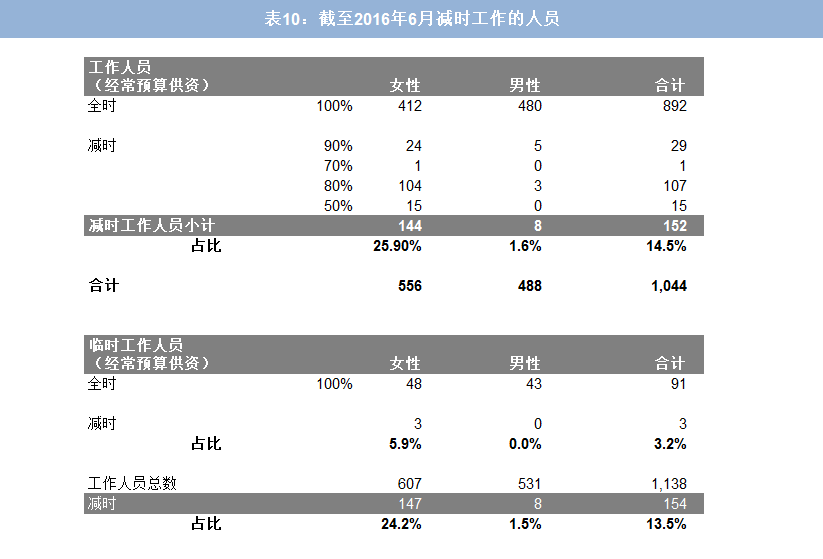 [文件完]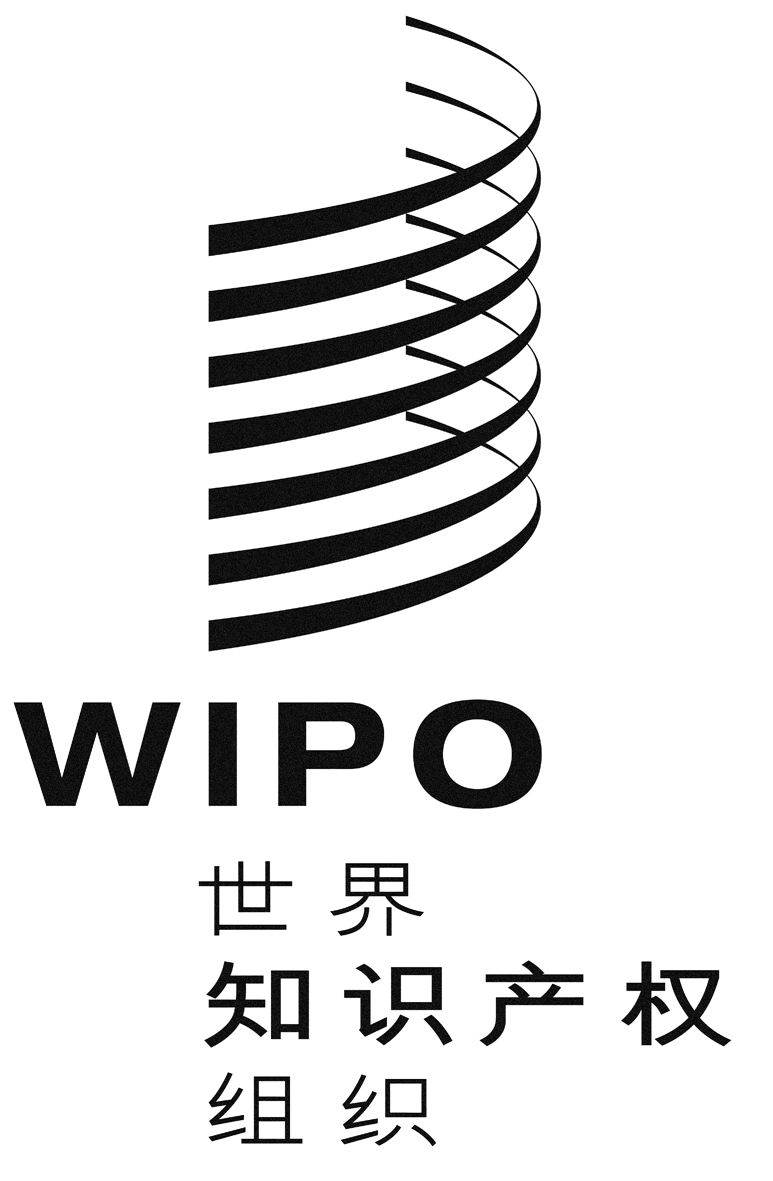 CWO/CC/73/1/Corr.    WO/CC/73/1/Corr.    WO/CC/73/1/Corr.    原 文：英文原 文：英文原 文：英文日 期：2016年8月23日  日 期：2016年8月23日  日 期：2016年8月23日  